Year 4 Term Overview Spring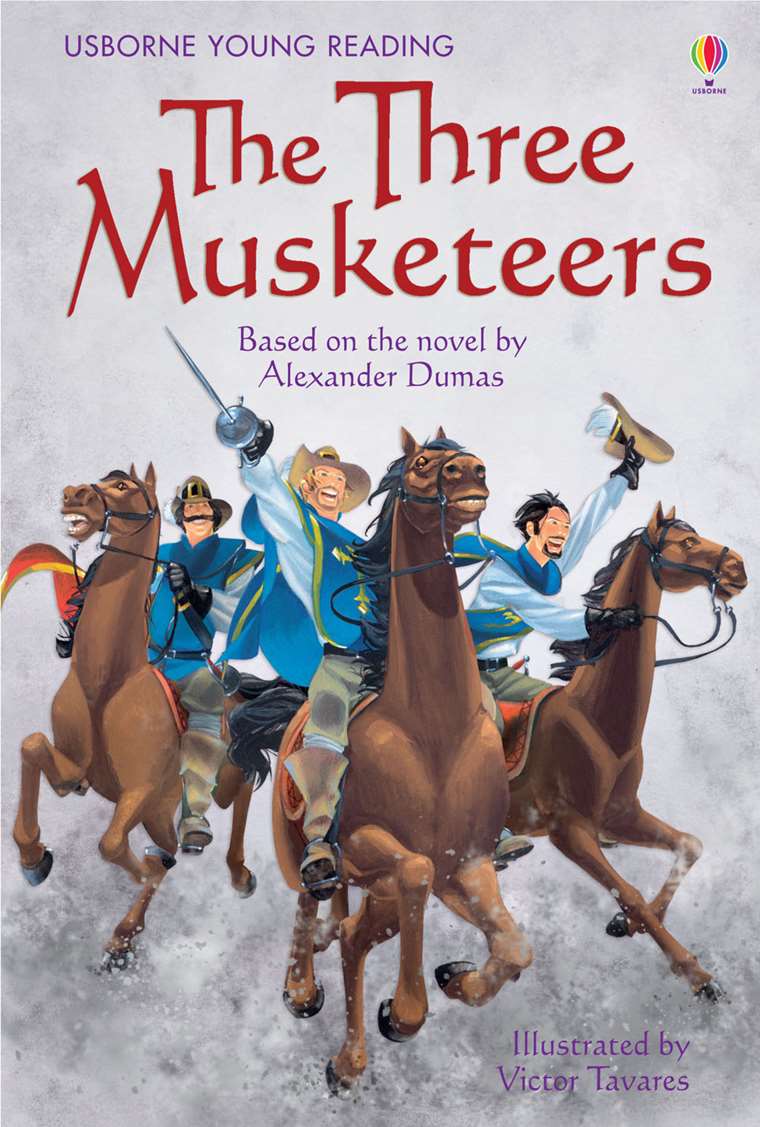 